Телефон: (843) 221-40-83, факс: (843) 236-27-71. E-mail: mzio@tatar.ru, сайт: http://mzio.tatarstan.ru03 февраля 2017 г.Пресс-релизк коллегии Министерства земельных  и имущественных отношений Республики Татарстан в режиме видеоконференции«Об итогах работы Минземимущества РТ в 2016 году и задачах на 2017 год»Место проведения: Министерство земельных и имущественных отношений РТ, г. Казань, ул. Вишневского, 26, Конференц-зал, 8 этаж.Начало: 15.00 час.Доходы консолидированного бюджета от использования государственной и муниципальной собственности, за отчетный период  составили  5,56  миллиардов рублей, поступления от управления муниципальным имуществом и землями составили около 4,8 млрд. рублей.По итогам судебной  и претензионно-исковой работы министерства за 2016 год в собственности  республики  сохранено  и взыскано денежных  средств  и  имущества  на  общую сумму более 73 млн. рублей.  Министерством совместно с муниципальными образованиями проведена инвентаризация неиспользуемого и неэффективно используемого государственного и муниципального имущества, в результате которой выявлено 936 объектов общей площадью 291,6 тыс.кв.м. Выделено 4 группы объектов с точки зрения их дальнейшего использования. По каждой группе проведен анализ и проработан механизм решения проблем. Проведено 96 выездных проверок по использованию государственного имущества и земельных участков муниципальными и государственными организациями, по итогам которых  37 актов направлены в правоохранительные органы, составлено 4 протокола по факту использования госимущества третьими лицами без согласования с Министерством.Продолжена работа по изменению категории земельных участков под промышленные и иные объекты. Принято 148 постановлений Кабинета Министров Республики Татарстан о переводе  912 га земель. Порядка 70 % данных земель переведены под объекты добывающих отраслей.Впервые в России проведено уточнение береговой линии, по результатам которого в государственный водный реестр и государственный кадастр недвижимости внесены сведения о береговой линии Куйбышевского водохранилища в границах г.Казани, Зеленодольского и Лаишевского районов протяженностью 214 км.Министерство приняло участие в реализации следующих значимых для республики проектов: завершена работа по резервированию земельных участков, попадающих в полосу отвода ВСМ «Москва – Казань»;проведены  мероприятия   по оформлению земельных участков на территории  Свияжского  мультимодального логистического центра»;продолжена  работа по оказанию содействия в оформлении земельных участков при строительстве участка международного транспортного коридора Европа—Западный Китай, а также при строительстве автомобильных дорог регионального значения;проведены мероприятия по  оформлению земельных участков для строительства объектов Мирового чемпионата по профессиональному мастерству WorldSkills, проводимого в 2019 году в г.Казани. По ряду направлений проводились мероприятия по развитию инфраструктуры газоснабжения республики:  оформление и передача специализированным организациям государственных объектов газоснабжения; утверждение охранных зон газораспределительных сетей в целях обеспечения безопасной работы газопроводов; оформление земельных участков для развития газозаправочной инфраструктуры.С целью решения проблемы обманутых дольщиков принят Указ Президента Республики Татарстан, уточняющий критерии предоставления земельных участков в аренду без торгов для строительства многоквартирных домов.Продолжена работа по предоставлению  земельных участков многодетным семьям, а также по формированию и управлению специализированным жилищным фондом Республики  для детей-сирот. Министерство проводит значительную работу по взаимодействию с муниципальными образованиями в сфере земельных и имущественных отношений. С момента заключения Соглашений о взаимодействии со всеми муниципальными образованиями Республики Татарстан в 2014 году рассмотрено около 10 тысяч проектов решений по совершению сделок с земельными участками и имуществом, осуществлялось  согласование кандидатур на должность руководителей палат и управлений имущественных и земельных отношений, сбор и анализ информации о деятельности муниципальных образований в сфере земельных и имущественных отношений, в том числе по деятельности муниципальных унитарных предприятий.  В отчетном году была продолжена работа по повышению квалификации сотрудников Министерства, специалистов палат и управлений имущественных и земельных отношений.МИНИСТЕРСТВО ЗЕМЕЛЬНЫХ И ИМУЩЕСТВЕННЫХ ОТНОШЕНИЙ РЕСПУБЛИКИ ТАТАРСТАНулица Вишневского,дом 26, город Казань, 420043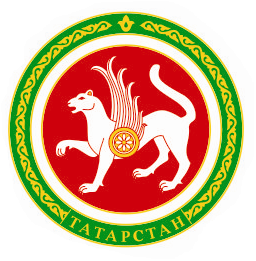 ТАТАРСТАН РЕСПУБЛИКАСЫНЫҢ  ҖИР ҺӘМ МӨЛКӘТ МӨНӘСӘБӘТЛӘРЕ МИНИСТРЛЫГЫВишневский урамы, 26-нчы йорт, Казан шəһəре, 420043 